1. 产品介绍1.1产品简介RS-WS-N01-7 是一款基于高亮大尺寸显示，485数据上传的多功能温湿度变送器。该变送器采用我司专门开模制作的高亮度数码管，具有高亮、清晰、远距离及强光下可视的特点；采用高精度温湿度探头，确保温湿度测量的精准性；采用专用的485电路，通信稳定，方便分布式监控集中式管理；设备整体经过精心防水设计，完全满足IP65防护等级，可长时间工作在室外，独特的电磁兼容设计，可满足各种干扰的场合。适用于通信机房、车间生产线、药品仓库、大型物流仓库、农业大棚、温室花卉大棚、档案馆、博物馆、暖通控制等需要温湿度监测报警的场合。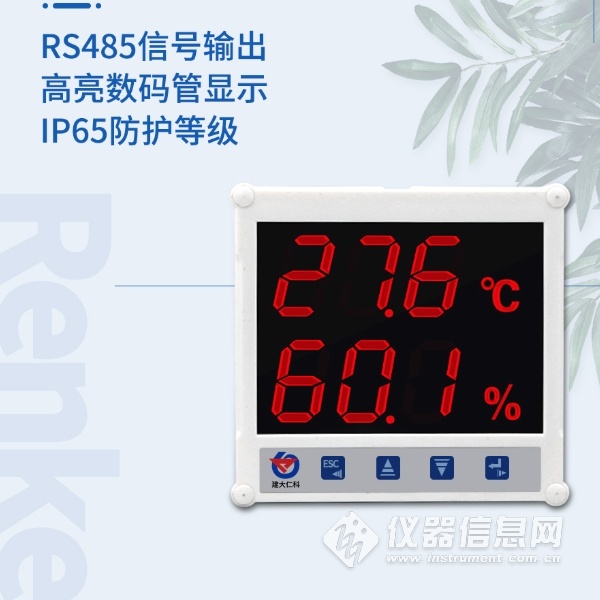 1.2功能特点	高精度温湿度采集、显示。	大屏、高亮数码管显示，即使室外强光远距离也能看清楚。	485方式上传数据实现集中监控。	IP65防护等级，可永久工作于室外等环境恶劣的场所。	内置大功率报警器，温湿度超限声光报警提醒。	自带防水按键可方便的进行上下限及报警值设定。	可使用自带挂钩安装，也可使用通用摄像头支架安装，简单美观。	超宽的工作温度范围，功能强大、性价比高。		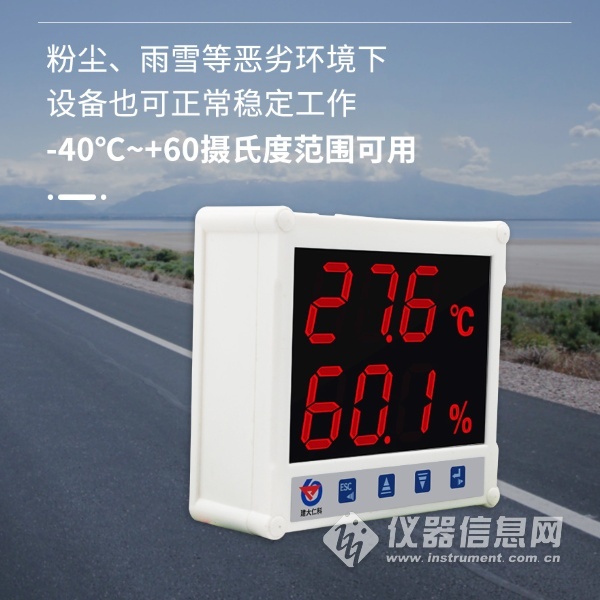 1.3.技术参数说明 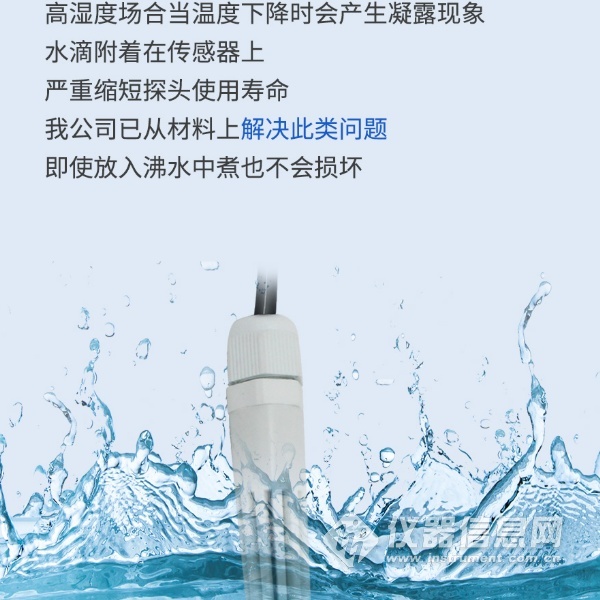 2.产品选型 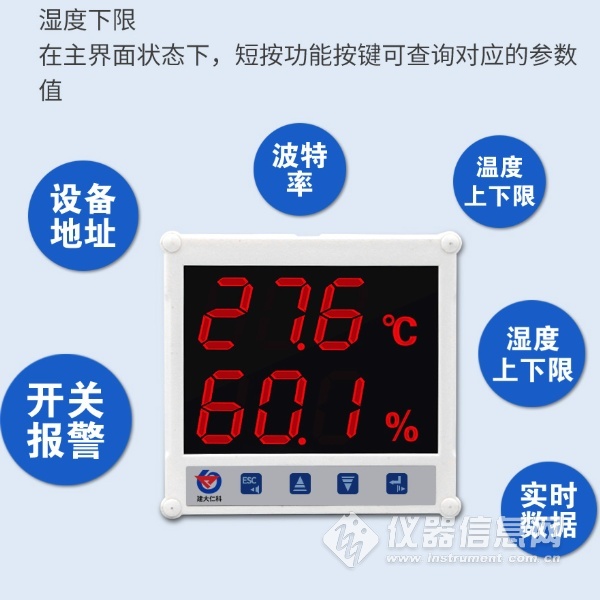 3.常见问题及解决办法设备无法连接到PLC或电脑可能的原因：1)电脑有多个COM口，选择的口不正确。2)设备地址错误，或者存在地址重复的设备（出厂默认全部为1）。3)波特率，校验方式，数据位，停止位错误。4)主机轮询间隔和等待应答时间太短，需要都设置在200ms以上。5)485总线有断开，或者A、B线接反。6)设备数量过多或布线太长，应就近供电，加485增强器，同时增加120Ω终端电阻。7)USB转485驱动未安装或者损坏。8)设备损坏。直流供电（默认）DC   10-30VDC   10-30VDC   10-30V最大功耗                   5W                   5W                   5WA准精度湿度±2%RH(5%RH~95%RH,25℃)±2%RH(5%RH~95%RH,25℃)A准精度温度±0.4℃（25℃）±0.4℃（25℃）B准精度（默认）湿度±3%RH(5%RH~95%RH,25℃)±3%RH(5%RH~95%RH,25℃)B准精度（默认）温度±0.5℃（25℃）±0.5℃（25℃）变送器电路工作温度-40℃~+60℃，0%RH~80%RH-40℃~+60℃，0%RH~80%RH-40℃~+60℃，0%RH~80%RH探头工作温度-40℃~+120℃，默认-40℃~+80℃-40℃~+120℃，默认-40℃~+80℃-40℃~+120℃，默认-40℃~+80℃探头工作湿度0%RH-100%RH0%RH-100%RH0%RH-100%RH温度显示分辨率0.1℃0.1℃0.1℃湿度显示分辨率0.1%RH0.1%RH0.1%RH温湿度刷新时间1s1s1s长期稳定性湿度湿度≤1%RH/y长期稳定性温度温度≤0.1℃/y响应时间湿度湿度≤4s(1m/s风速)响应时间温度温度≤15s(1m/s风速)输出信号RS485(Modbus协议)RS485(Modbus协议)RS485(Modbus协议)安装方式壁挂式/支架安装壁挂式/支架安装壁挂式/支架安装型号说明RS-WS-N01-7-5-A​摄像头支架安装RS-WS-N01-7-5-B壁挂扣安装